ПОСТАНОВЛЕНИЕГлавы муниципального образования«04» декабря 2017 г.                              № 54                                а. Кошехабль «Об утверждении программы комплексного развития транспортной инфраструктуры муниципального образования «Кошехабльское сельское поселение»на 2018-2025 годы»В целях разработки комплекса мероприятий направленных на повышение надежности, эффективности и экологичности работы объектов транспортной инфраструктуры, расположенных на территории муниципального образования «Кошехабльское сельское поселение», в соответствии с Постановлением Правительства РФ от 25 декабря 2015 г. № 1440 "Об утверждении требований к программам комплексного развития транспортной инфраструктуры поселений, городских округов", руководствуясь пунктом 5 части 1 статьи 14 Федерального закона от 06.10.2003 № 131-ФЗ "Об общих принципах организации местного самоуправления в Российской Федерации" и Уставом муниципального образования «Кошехабльское сельское поселение»                                                           ПОСТАНОВЛЯЮ:Утвердить Программу комплексного развития транспортной инфраструктуры муниципального образования «Кошехабльское сельское поселение» на 2018–2025гг. (приложение № 1 к настоящему Постановлению).Разместить настоящее постановление на информационном стенде и официальном сайте администрации муниципального образования «Кошехабльское сельское поселение»Контроль за исполнением настоящего постановления возложить на первого заместителя главы администрации.Глава муниципального образования «Кошехабльское сельское поселение»                                          Х.Г. БорсовПроект подготовил: Первый заместитель главы администрации                                                                        Р.Д. МамхеговПроект согласован:Заместитель главы по строительству и ЖКХ                                                                   К.Г. КиргашевВедущий специалист                                                                         М.Г. Гукетлева Приложение № 1 к постановлению главы администрациимуниципального образования«Кошехабльское сельское поселение»от «04» декабря 2017г. № 54ПРОГРАММА«Комплексное развитие транспортной инфраструктурымуниципального образования - «Кошехабльское сельское поселение»на 2018 – 2025 годы»СОДЕРЖАНИЕПаспорт программы.Характеристика существующего состояния транспортной инфраструктуры муниципального образования «Кошехабльское сельское поселение».Прогноз транспортного спроса, изменения объемов и характера передвижения населения и перевозок грузов на территории поселения.Принципиальные варианты развития и оценка по целевым показателям развития транспортной инфраструктуры.Перечень и очередность реализации мероприятий по развитию транспортной инфраструктуры поселенияОценка объемов и источников финансирования мероприятий развития транспортной инфраструктуры поселенияОценка эффективности мероприятий развития транспортной инфраструктурыПредложение по институциональным преобразованиям, совершенствованию правового информационного обеспечения деятельности в сфере транспортного обслуживания населения и субъектов экономической деятельности на территории поселения.ВВЕДЕНИЕПрограмма комплексного развития транспортной инфраструктуры муниципального образования «Кошехабльское сельское поселение» на период с 2018 - 2025 годов разработана на основании следующих документов;​  Федерального закона от 29.12.2014 № 456-ФЗ «О внесении изменений в Градостроительный кодекс Российской Федерации и отдельные законодательные акты Российской Федерации»;Программа определяет основные направления развития транспортной инфраструктуры муниципального образования «Кошехабльское сельское поселение», в том числе, социально- экономического и градостроительного направления, транспортного спроса, объемов и характера передвижения населения и перевозок грузов по видам транспорта, уровня автомобилизации, параметров дорожного движения, показатели безопасности дорожного движения, негативного воздействия транспортной инфраструктуры на окружающую среду и здоровье населения.Основу Программы составляет система программных мероприятий по различным направлениям развития транспортной инфраструктуры муниципального образования. Данная Программа ориентирована на устойчивое развитие муниципального образования и в полной мере соответствует государственной политике реформирования транспортного комплекса Российской Федерации.Цели и задачи программы – развитие транспортной инфраструктуры поселения, сбалансированное и скоординированное с иными сферами жизни деятельности, формирование условий для социально-экономического развития, повышение безопасности, качества эффективности транспортного обслуживания населения, юридических лиц и индивидуальных предпринимателей, осуществляющих экономическую деятельность, снижение негативного воздействия транспортной инфраструктуры на окружающую среду поселения.               1. ПАСПОРТ ПРОГРАММЫ2.​ Характеристика существующего состояния транспортной инфраструктуры муниципального образования «Кошехабльское сельское поселение»Территория муниципального образования «Кошехабльское сельское поселение» расположена в северно-восточной части Кошехабльского районаНа севере сельское поселение граничит с МО «Егерухайское сельское поселение», на востоке с Курганинским районом, Краснодарского края, на западе с МО «Дмитриевское сельское поселение» на юге с МО «Блечепсинское сельское поселение».В состав поселения входит один населенный пункт: а.Кошехабль. Общая площадь муниципального образования 7459,8 га, численность населения на - 01.01.2017 г. составила 7874 чел. Планировочная структура сельского поселения сложилась под влиянием природных условий и внешних связей. Населенный пункт а.Кошехабль  имеет установленные черты. Аул застроен преимущественно индивидуальными жилыми домами с земельными участками, имеются многоквартирные 2-3-х этажные жилые дома. Основная часть объектов общественно-делового назначения сосредоточена в центральной части а. Кошехабль. Особенностью сельского поселения является наличие значительных территорий из земель сельскохозяйственного назначения.На территории сельского поселения производственные предприятия представлены в основном предприятиями добычи не рудных материалов, производства строительных материалов, переработка продуктов животноводства и растениеводства. Основными направлениями в сельском хозяйстве являются растениеводство, откорм и выращивание крупно - рогатого скота и птицы.Аграрный сектор остается важнейшим сектором экономики, является главным источником жизнедеятельности, и жизнеобеспечения для большей части трудоспособного населения.В поселении работают две школы, один детский сад, дом культуры, две библиотеки, центральная районная больница и поликлиника, отделение связи, пятьдесят три торговых объекта, восемь предприятий общественного питания (кафе), четыре парикмахерские.3.​ Прогноз транспортного спроса, изменения объемов и характера передвижения населения и перевозов груза на территории поселения.Территория муниципального образования характеризуется хорошей транспортной доступностью до г.Курганинска, Краснодарского края, г.Майкопа - республиканского центра и главного планировочного узла Республики Адыгея, который является важным промышленным, транспортным, образовательным и культурным центром республики. Административный центр сельского поселения – а.Кошехабль.Расположение муниципального образования характеризуется также относительным удалением от административного центра Республика Адыгея - г.Майкопа. Транспортная связь поселения с районами республики и с другими поселениями осуществляется за счет автомобильных трасс Майкоп – Гиагинская – Псебай – Зеленчукская - Карачаевск,  Майкоп - Егерухай, Кошехабль – Куррганинск. По территории поселения проходят региональные автомобильные дороги. Характеристика удаленности сельского поселения от республиканского центра представлена в таблице 1.Факторами, способствующими дальнейшему развитию территории муниципального образования, являются:    - благоприятные природно-климатические условия; - разнообразие ресурсов и возможностей хозяйственного освоения территории производственный сектор, сельское хозяйство, наличие месторождения не рудных материалов в северо-восточной части поселения, на правом берегу р. Лаба;  - транспортная доступность до столицы Республики – г. Майкопа с последующими связями за счет автомобильных трасс с районами республики и с другими поселениями;     - возможность территориального развития;  - туристско-рекреационный потенциал;     - наличие на прилегающей территории уникальных природных комплексов- размещение муниципального образования в зоне 2-часовой доступности до административного центра Краснодарского края г. Краснодара. Протяженность дорог местного значения составляет 64,3 км, в том числе 42,3 км с асфальтовым покрытием. Конфигурация сети дорог в основном соответствует исторически сложившимся направлениям основных транспортно-экономических связей. Основными транспортными артериями в поселении являются автомобильные дороги  регионального значения по улицам Дружбы народов, Ггарина, Джаримова, Промышленная, Ленина, северный обход а.Кошехабль, по которым проходит транзитный транспорт.Так же основными транспортными артериями являются улицы Советская, Курганная, Прямая, Октябрьская, Совмена. Дороги местного назначения стоят на балансе поселения и почти все требуют ямочного и капитального ремонта.Таблица 2. Перечень автомобильных дорог общего пользования местного значения, в границах МО «Кошехабльское сельское поселение»Автомобильные дороги подвержены влиянию природной окружающей среды, хозяйственной деятельности человека и постоянному воздействию транспортных средств, в результате чего меняется технико-эксплуатационное состояние дорог. Несоответствие уровня развития автомобильных дорог уровню автомобилизации приводит к существенному росту расходов, снижению скорости движения, повышению уровня аварийности. В связи с недостаточностью финансирования расходов на дорожное хозяйство в бюджете МО «Кошехабльское сельское поселение» эксплуатационное состояние значительной части улиц поселения по отдельным параметрам перестало соответствовать требованиям нормативных документов и технических регламентов. Возросли материальные затраты на содержание улично-дорожной сети в связи с необходимостью проведения значительного объема работ по ямочному ремонту дорожного покрытия улицВ результате анализа улично-дорожной сети МО «Кошехабльское сельское поселение» выявлены следующие причины, усложняющие работу транспорта:​ неудовлетворительное техническое состояние улиц и дорог;​ недостаточность ширины проезжей части (3-4 м);​ отсутствие дифференцирования улиц по назначению;​ частичное отсутствие уличного освещения;​ отсутствие тротуаров необходимых для упорядочения движения пешеходов.Анализ современной обеспеченности объектами транспортной инфраструктурыУровень автомобилизации в населенных пунктах на 01.01.2016 г. составил 300 легковых автомобилей на 1000 жителей и имеет дальнейшую тенденцию к росту. Парк легковых автомобилей составляет порядка 2405 ед., грузовых – 191 ед., автобусы – 8 ед., мотоциклы и мотороллеры – 19 ед.Требования к обеспеченности легкового автотранспорта автозаправочными станциями (АЗС), станциями технического обслуживания (СТО) и местами постоянного хранения индивидуальных легковых автомобилей обозначены в СП 42.13330.2011 «Градостроительство. Планировка и застройка городских и сельских поселений. Актуализированная редакция СНиП 2.07.01-89», так:​ согласно п. 11.27, потребность в АЗС составляет: одна топливораздаточная колонка на 1200 легковых автомобилей;​ согласно п. 11.26, потребность в СТО составляет: один пост на 200 легковых автомобилей;​ согласно п. 11.19, общая обеспеченность закрытыми и открытыми автостоянками для постоянного хранения автомобилей должна составлять 90% расчетного числа индивидуальных легковых автомобилей.Исходя из общего количества легковых автомобилей, нормативных требований и наличия объектов дорожного сервиса, видно, что в настоящее время поселение обеспечено двумя СТО и пятью АЗС.Размещение гаражей на сегодняшний день не требуется, так как дома в жилой застройке имеют при дворовые участки, обеспечивающие потребность в местах постоянного хранения индивидуальных легковых автомобилей. Парковочные места имеются у всех объектов социальной инфраструктуры и у административных зданий хозяйствующих организаций.Передвижение по территории населенных пунктов сельского поселения осуществляется с использованием личного транспорта либо в пешем порядке. Для передвижения пешеходов частично предусмотрены тротуары в асфальтовом исполнении. Специализированные дорожки для велосипедного передвижения на территории поселения не предусмотрены. Движение велосипедистов осуществляется в соответствии с требованиями ПДД по дорогам общего пользования.В составе движения грузового транспорта в целом по улицам сельского поселения преобладают автомобили грузоподъемностью до 2т, а также от 2 до 8 т и выше. Основными улицами по которым происходит движение грузовых транспортных средств в а. Кошехабль – ул.ул. Дружбы народов, Ггарина, Джаримова, Промышленная, Ленина, северный обход а.Кошехабль. Автомобильный транспорт и инфраструктура автотранспортного комплекса относится к главным источникам загрязнения окружающей среды. Отработавшие газы двигателей внутреннего сгорания содержат вредные вещества и соединения, в том числе канцерогенные. Нефтепродукты, продукты износа шин, тормозных накладок, хлориды, используемые в качестве антиобледенителей дорожных покрытий, загрязняют придорожные полосы и водные объекты.Главный компонент выхлопов двигателей внутреннего сгорания (кроме шума)- окись углерода (угарный газ) – опасен для человека, животных, вызывает отравление различной степени в зависимости от концентрации. При взаимодействии выбросов автомобилей и смесей загрязняющих веществ в воздухе могут образоваться новые вещества, более агрессивные. На прилегающих территориях к автомобильным дорогам вода, почва и растительность является носителями ряда канцерогенных веществ. Недопустимо выращивание здесь овощей, фруктов и скармливание травы животным.Обеспечение безопасности на автомобильных дорогах является важнейшей частью социально-экономического развития МО «Кошехабльское сельское поселение».Профилактика дорожно-транспортного травматизма, разработка новых подходов в популяризации правил дорожного движения, обсуждение вопросов усиления взаимодействия между ведомствами в управлении безопасностью дорожного движения, определение первоочередных мер, которые направлены на улучшение ситуации на дорогах, должны стоять на контроле у уполномоченных на то людей, которые способны незамедлительно реагировать на сложившуюся ситуацию на автомобильных дорогах.Таким образом, к приоритетным задачам социального и экономического развития поселения в среднесрочной и долгосрочной перспективе относятся задачи по сохранению жизни и здоровья участников дорожного движения. Их достижение планируется путем улучшения организации дорожного движения,4. Принципиальные варианты развития и оценка по целевым показателям развития транспортной инфраструктурыСостояние сети дорог определяется своевременностью, полнотой и качеством выполнения работ по содержанию, ремонту и капитальному ремонту и зависит напрямую от объемов финансирования и стратегии распределения финансовых ресурсов в условиях их ограниченных объемов.В условиях, когда объем инвестиций в дорожный комплекс является явно недостаточным, а рост уровня автомобилизации значительно опережает темпы роста развития дорожной сети на первый план выходят работы по содержанию и эксплуатации дорог.Не до финансирование дорожной отрасли, в условиях постоянного роста интенсивности движения, изменения состава движения в сторону увеличения грузоподъемности транспортных средств, приводит к несоблюдению межремонтных сроков, накоплению количества участков не до ремонта.Учитывая выше изложенное, в условиях ограниченных финансовых средств стоит задача их оптимального использования с целью максимально возможного снижения количества проблемных участков автомобильных дорог и сооружений на них.Предоставление и расходование средств дорожного фонда МО «Кошехабльское сельское поселение» осуществляется в объемах, определенных Законом Республики Адыгея о республиканском бюджете на очередной финансовый год и на плановый период и по направлениям определенным решением Совета народных депутатов МО «Кошехабльское сельское поселение» от 13.12.2013 № 56 «О создании муниципального дорожного фонда МО «Кошехабльское сельское поселение» и использования бюджетных ассигнований муниципального дорожного фонда МО «Кошехабльское сельское поселение».В связи с увеличением территорий под строительство индивидуального жилья увеличится транспортная нагрузка на улично-дорожную сеть.Проектные решения по развитию сети внешних автодорог заключаются в проведении реконструкции и ремонтных мероприятий автодорог местного значения, обеспечивающих поселок устойчивыми внутренними и внешними транспортными связями.Программой «Комплексное развитие систем транспортной инфраструктуры муниципального образования  «Кошехабльское сельское поселение» на 2018 – 2025 годы» предусматривается:​ Реконструкция дороги в а. Кошехабль - ул. Совмена, от ул.Советская до ул.Курганная – 2000 тыс.рублей;​ Реконструкция дороги в а. Кошехабль - ул.Степная - 1400 тыс.руб;​ Реконструкция дороги в а. Кошехабль - ул. Спортивная - 1400 тыс. руб;​ Реконструкция дороги в а. Кошехабль - ул. Октябрьская - 1400 тыс. руб;​ Реконструкция подъездной дороги к ГБУЗ РА «Кошехабльская ЦРБ» в а. Кошехабль - переулок Больничный - 1200 тыс. руб;​ Строительство подъездной дороги к микрорайону «Молодежный» в а. Кошехабль - 4800 тыс. руб;​  Строительство дорог для микрорайона «Молодежный» в а. Кошехабль - 26000 тыс. руб.;​ Реконструкция дороги в а. Кошехабль - ул.Архитектурная - 1600 тыс. руб;​ Строительство дорог для микрорайона «Восточный» в а. Кошехабль – 5800 тыс.руб;​ Реконструкция подъездной дороги к садоводческому товариществу «Дачник» – 9500 тыс.руб.• Реконструкция дороги в а. Кошехабль - ул.Северная - 5000 тыс. руб;• Реконструкция дороги в а. Кошехабль - ул.Керашева - 1000 тыс. руб;Целевые индикаторы и показатели развития системы транспортной инфраструктуры МО «Кошехабльское сельское поселение»Таблица 4 – Целевые индикаторы для проведения мониторинга за реализацией программы комплексного развития транспортной инфраструктуры – текущее состояние5. Перечень и очередность реализации мероприятий по развитию транспортной инфраструктуры поселения. Генпланом предусматривается создание системы автомобильных улиц и дорог, обеспечивающих необходимые транспортные связи, сохранение существующей структуры улично-дорожной сети и создание четко выраженной структуры, классифицированной по назначению и параметрам движения, обеспечивающей пропуск возрастающих транспортных потоков, а также выходы на внешние автодороги.Для обеспечения безопасности, бесперебойности и удобства транспортного сообщения в населенных пунктах Генеральным планом предусмотрена Реконструкция и строительство улиц и дорог. Данной Программой предусматривается только реконструкция автомобильных дорог.Категории улиц и дорог назначаются в соответствии с классификацией, приведенной в табл. 9 СП 42.13330.2011«Градостроительство. Планировка и застройка городских и сельских поселений. Актуализированная редакция СНиП 2.07.01-89»:​ главные улицы;​ улицы в жилой застройке: основные;​ улицы в жилой застройке: второстепенные;​ проезды.Для движения пешеходов в состав улиц включены тротуары с шириной пешеходной части равной 1,0-2,25 м, варьирующейся в зависимости от категории улицыТаблица 5.Предложенная структура улично-дорожной сети частично решает транспортные проблемы, обеспечивает необходимыми связями населенный пункт, повышает плотность главных и основных улиц, обеспечивает удобные выходы на региональные автодороги, а также решает проблему движения грузового транспорта в обход районов жилой застройки.6. Оценка объемов и источников финансирования мероприятий развития транспортной инфраструктуры поселенияОбщий объём средств, необходимый на первоочередные мероприятия по модернизации объектов улично – дорожной сети МО «Кошехабльское сельское поселение» на 2018 - 2025 годы, составляет 61000 тыс. рублей. Из них наибольшая доля требуется на реконструкцию автомобильных дорог. Реализация программы в части реконструкции автомобильных дорог осуществляется только в случае выделения средств из федерального и республиканского бюджета.Распределение планового объёма инвестиций по транспортной инфраструктуре с учётом реализуемых и планируемых к реализации проектов развития улично-дорожной сети, а также их потребности в финансовых вложениях распределены на 2018 – 2025 годы (таб.6):Транспортная структура поселка имеет возможности для реконструкции и дальнейшего развития, согласно требованиям организации надежных и кратчайших по времени транспортных связей между различными частями муниципального образования.Наличие территорий свободных от застройки в пределах установленной границы поселка и муниципального образования и возможность реконструкции сложившихся территорий рассматриваются как важный положительный фактор для дальнейшего качественного преобразования территорий.В результате анализа состояния улично-дорожной сети МО «Кошехабльское сельское поселение» показано, что экономика поселе​ния является привлекательной для частных инвестиций. Наряду с этим бюджетная обеспеченность поселения находится на низком уровне. На настоящий момент предприятия, обслуживающие объек​ты транспортной инфраструктуры поселения, осуществляют незначительные капиталь​ные вложения. Поэтому в ка​честве основного источника инвестиций предлагается подразумевать поступления от вы​шестоящих бюджетов.Под внебюджетными источниками понимаются средства пред​приятий, внешних инвесторов и потребителей. Более конкретное распределение источни​ков финансирования определяется при разработке инвестиционных проектов.7. Оценка эффективности мероприятий развития транспортной инфраструктуры​ развитие транспортной инфраструктуры поселения​ сбалансированное и скоординированное с иными сферами жизни деятельности​ формирование условий для социально- экономического развития​ повышение безопасности​ качество эффективности транспортного обслуживания населения, юридических лиц и индивидуальных предпринимателей, осуществляющих экономическую деятельность​ снижение негативного воздействия транспортной инфраструктуры на окружающую среду поселения.8. Предложение по институциональным преобразованиямСовершенствованию правового информационного обеспечения деятельности в сфере транспортного обслуживания населения и субъектов экономической деятельности на территории МО «Кошехабльское сельское поселение»Администрация МО «Кошехабльское сельское поселение» осуществляет общий контроль за ходом реализации мероприятий Программы, а также непосредственно организационные, методические и контрольные функции в ходе реализации Программы, которые обеспечивают:​ разработку ежегодного плана мероприятий по реализации Программы с уточнением объемов и источников финансирования мероприятий;​ контроль за реализацией программных мероприятий по срокам, содержанию, финансовым затратам и ресурсам;​ методическое, информационное и организационное сопровождение работы по реализации комплекса программных мероприятий.Программа подлежит корректировке ежегодно.План-график работ по реализации программы должен соответствовать плану мероприятий, содержащемуся в разделе «Программа инвестиционных проектов, обеспечивающих достижение целевых показателей» настоящего Отчета. Утверждение тарифов и принятие решений по выделению бюджетных средств из бюджета МО «Кошехабльское сельское поселение», подготовка и проведение конкурсов на привлечение инвесторов, принимаются в соответствии с действующим законодательством.Мониторинг и корректировка Программы осуществляется на основании следующих нормативных документов.Мониторинг Программы включает следующие этапы:1. Периодический сбор информации о результатах проводимых преобразований в транспортном хозяйстве, а также информации о состоянии и развитии транспортной инфраструктуры.2. Верификация данных.3. Анализ данных о результатах проводимых преобразований транспортной инфраструктуры.Мониторинг осуществляется посредством сбора, обработки и анализа информации. Сбор исходной информации производится по показателям, характеризующим выполнение программы, а также состоянию транспортной инфраструктуры.Разработка и последующая корректировка Программы комплексного развития транспортной инфраструктуры базируется на необходимости достижения целевых уровней муниципальных стандартов качества предоставления транспортных услуг при соблюдении ограничений по платежной способности потребителей, то есть при обеспечении не только технической, но и экономической доступности коммунальных услуг..РЕСПУБЛИКА АДЫГЕЯАДМИНИСТРАЦИЯ Муниципального образования «КОШЕХАБЛЬСКОЕ СЕЛЬСКОЕ ПОСЕЛЕНИЕ»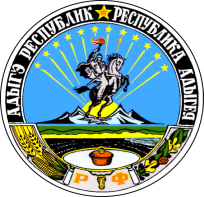 АДЫГЭ РЕСПУБЛИКМУНИЦИПАЛЬНЭ ГЪЭПСЫКIЭ ЗИIЭ«КОЩХЬАБЛЭ КЪОДЖЭ ПСЭУПI»​  Федерального закона от 06 октября 2003 года № 131-ФЗ «Об общих принципах организации местного самоуправления в Российской Федерации»;​  постановления Правительства Российской Федерации от 25 декабря 2015 года № 1440 «Об утверждении требований к программам комплексного развития систем транспортной инфраструктуры поселений, городских округов»;​  Генерального плана муниципального образования «Кошехабльское сельское поселение» утвержденного Решением Совета народных депутатов муниципального образования «Кошехабльское сельское поселение» от 21.11.2014г. № 109НаименованиеПрограмма комплексного развития транспортной инфраструктуры муниципального образования «Кошехабльское сельское поселение» на 2018 – 2025годы (далее – Программа)Разработчик ПрограммыАдминистрация муниципального образования «Кошехабльское сельское поселение»Ответственный исполнитель ПрограммыАдминистрация муниципального образования «Кошехабльское сельское поселение»Соисполнители ПрограммыОрганизации транспортного обслуживанияЦель ПрограммыРазвитие транспортной инфраструктуры, сбалансированное развитие и скоординированное с иными сферами жизнедеятельности поселенияЗадачи ПрограммыОсновными задачами Программы являются:​  формирование условий для социально- экономического развития​  повышение безопасности, качество эффективности транспортного обслуживания населения, юридических лиц и индивидуальных предпринимателей, осуществляющих экономическую деятельность​  снижение негативного воздействия транспортной инфраструктуры на окружающую среду поселенияЦелевые показателиТехнико- экономические, финансовые и социально-экономические показатели развития транспортной инфраструктуры, включая показатели безопасности, качество эффективности и эффективности транспортного обслуживания населения и субъектов экономической деятельности.Срок и этапы реализации ПрограммыПериод реализации Программы с 2018 по 2025 годыУкрупненные описание запланированных мероприятий (инвестиционных проектов) по проектированию, строительству, реконструкции объектов транспортной инфраструктуры-​ проведение паспортизации и инвентаризации автомобильных дорог местного значения, определение полос отвода, регистрация земельных участков, занятых автодорогами местного значения;- реконструкция подъездных дорог в а.Кошехабль- ремонт и восстановление изношенных слоев асфальтобетонного покрытия, обрезка зон видимости дор. знаков, нанесение горизонтальной дорожной разметки, установка дор. знаков и т.д.;- оплата и содержание уличного освещенияОбъемы и источники финансирования Программы, (тыс. руб.)Финансовое обеспечение мероприятий Программы осуществляется за счет средств бюджета МО «Кошехабльское сельское поселение», республиканского и федерального бюджетов и иных источников.Прогнозный общий объем финансирования Программы на период 2018-2025 годов составляет 61000,0 тыс. руб., в том числе по годам:2018 год - 13100,0 тыс.рублей;2019 год - 12800,0 тыс.рублей;2020 год - 6700,0 тыс.рублей;2021-2025 годы - 29400,0 тыс.рублей;Финансирование из бюджета МО «Кошехабльское сельское поселение» ежегодно уточняется при формировании бюджета на очередной финансовый год. Показатели финансирования подлежат уточнению с учетом разработанной проектно-сметной документации и фактического выделения средств из бюджетов всех уровней.Ожидаемые результаты реализации ПрограммыВ результате реализации Программы к 2025 году предполагается:1. Развитие транспортной инфраструктуры. 2. Развитие транспорта общего пользования.3. Развитие сети дорог поселения.4. Снижение негативного воздействия транспорта на окружающую среду и здоровья населения.5. Повышение безопасности дорожного движения.№Наименование Расстояние до г. Майкопа, км1а. Кошехабль65№п/пНаименование автомобильной дороги, улицыПротяженность в км, всегоКатегорияТип покрытия12345а. Кошехабль1Октябрьская2,3VГравийное-0,3Асфальтовое -2,02Гагарина2,4VАсфальтовое -2,0Гравийное-0,43Лабинская2,3vАсфальтовое -1,3Гравийное-1,04Северная1,5VГравийное-1,55Шовгенова2,3VАсфальтовое -1,3Гравийное-1,06Вокзальная1,0VАсфальтовое -0,1Гравийное-0,97Интернациональная0,98VГравийное-0,988Кабардинская2,0VАсфальтовое -2,09Коммунистическая0,4VГравийное-0,410Ленина2,1VАсфальтовое -2,111Айзмана0,8VАсфальтовое -0,4Гравийное-0,412Первомайская0,95VГравийное-0,9513Пионерская0,97VГравийное-0,9714Пролетарская0,4VГравийное-0,415Свободная1,0VГравийное-1,016Теучежская0,9VАсфальтовое -0,917Ульянова0,85VГравийное-0,8518Чапавева1,3VГравийное-1,319Школьная2,0VГравийное-2,020Керашева2,0VГравийное-0,3Асфальтовое -1,721Хагауджа2,15VАсфальтовое -2,1522Привокзальная0,95VГравийное-0,9523Курганная2,2VАсфальтовое -2,224Железнодорожная0,9VГравийное-0,925Инкубаторный0,6VАсфальтовое -0,626Заводская0,35VАсфальтовое -0,3527Лесная1,0VАсфальтовое -1,028Курашинова1,0VАсфальтовое -1,029Мичурина0,95VАсфальтовое -0,9530Восточная0,8VГравийное-0,15Асфальтовое -0,6531Южная2,0VГравийное-2,032Прямая1,9VГравийное-0,2Асфальтовое -1,733Промышленная2,0VАсфальтовое -2,034Дружбы народов5,3VАсфальтовое -5,335Советская2,1VАсфальтовое -2,136Средняя0,3VГравийное-0,337Полевая2,0VГравийное-2,038Больничный0,5VАсфальтовое -0,539Крупский0,15VГравийное-0,1540Короткий0,3VГравийное-0,341Степная0,3VАсфальтовое -0,342Спортивная0,4VАсфальтовое -0,443Джаримова2,0VАсфальтовое -2,044Кузнечная0,3VАсфальтовое -0,345Совмена2,0VАсфальтовое -2,046Дзегаштова0,7VАсфальтовое -0,15Гравийное-0,5547Рыбацкий0,5VГравийное-0,548Речная0,5VГравийное-0,549Заречная0,4VГравийное-0,450Набережная0,5VАсфальтовое -0,3Гравийное-0,251Мостовая0,4VГравийное-0,452Архитектурная0,4VГравийное-0,453Адыгейская0,25VГрунтовое-0,2554Строителей0,25VГрунтовое-0,25Группа индикаторовНаименование целевых индикаторовЕд. изм.2018201920202021-2025Критерии доступности для населенияСистема автомобильных улиц и дорогм2321500326500338000345500транспортных услугУлучшенная структура улично-дорожной сетим2217750219000219000226500Показатели спроса на развитие улично-дорожной сетиОбщая протяженность улично-дорожной сетикм64,368,971,272,7Показатели степени охватаТранспортная обеспеченность%75,075,075,075,0потребителей улично-дорожной сетиБезопасность дорожного движения%75808085,0Показатели надежности улично-дорожной сетиОбъем реконструкции сетей (за год)км2,73,84,312,5Населенный пунктПоказателиЕд.изм.Кол-воРеконструкция I оч.СтроительствоСтроительствоНаселенный пунктПоказателиЕд.изм.Кол-воРеконструкция I оч.I оч.Р.С.а. КошехабльПротяженность улично-дорожной сети, всегокм64,35,656,30а. Кошехабльглавных улиц;км23,22,500а. Кошехабльулиц в жилой застройке, второстепенныхкм41,13,156,30№п/пНаименова-ние объектаЦель реализацииСроки реализацииСроки реализацииОбщая сметная ст-ть тыс.руб.Финансовые потребности, тыс.руб.Финансовые потребности, тыс.руб.Финансовые потребности, тыс.руб.Финансовые потребности, тыс.руб.Источники финансирования№п/пНаименова-ние объектаЦель реализацииначалоокон-чаниеНа весь период 2018-2025 гг.по годампо годампо годампо годам№п/пНаименова-ние объектаЦель реализацииначалоокон-чаниеНа весь период 2018-2025 гг.2018201920202021-2025123456891011121Реконструкция подъездных дорогРазвитие улично-дорожной сети201820252550025003500350017000Федеральный, республиканский и местный бюджеты2Строительство дорогРазвитие улично-дорожной сети201820252340075007500140070003Ремонт участков автомобильных дорог местного значенияПовышениекачества улично-дорожной сети2018202547007007007002600Администрация МО «Кошехабльское сельское поселение»4Уличное освещениеБезопасность движения2018202570002200100010002800Администрация МО «Кошехабльское сельское поселение»5Проведение инвентаризации автомобильных дорог местного значения, регистрация земельных участков, занятых автодорогами местного значенияСоздание условий для устойчивого функционирования транспортной системы20182025400,0200,0100,0100,00,0Администрация МО «Кошехабльское сельское поселение»